CPR nr.  ___________________________________________   Alder  _____Efternavn(e) _________________________________________Fornavn(e) __________________________________________GenereltForundersøgelsesdato:___________________Ses patienten pga en komplikation? (ikke et recidiv) 	 Nej	Ja 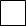 Hvis ja; Anvend da ”komplikationsskema” i stedetASA Score:_____________NedsynkningPOP-Q		ellerUndersøger score (i forhold til hymenal plan)	Forreste kompartment grad:	____Midterste kompartment grad:____Bagerste kompartment grad:	____Grad 0: ingen prolaps; Grad 1: ned til 1 cm over hymen;  Grad 2: 1 cm over til 1 cm under; Grad 3: > 1 cm nedenfor og ej grad 4; Grad 4: total prolaps (>Tvl -2cm)VandladningUroflowmetri	Qmax		____ ml/sVolumen		____ ml	Residualurin		____ mlBindvejningstest		____ g/24 tUrin-inkontinensVVS (gennemsnit af antal registreringsdage)Største volumen	____ ml	Antal vandladninger	____ vandladninger pr. 24 t	Antal inkontinens episoder pr. 24 timer__________	Diurese	____ ml/24 timerStress test - lækage ved hoste i 	 liggende stilling/positiv		 liggende stilling/negativ		 siddende stilling/positiv		 siddende stilling/negativ		 stående stilling/positiv		 stående stilling/negativ	AaBaCGhPbTvlApBpD